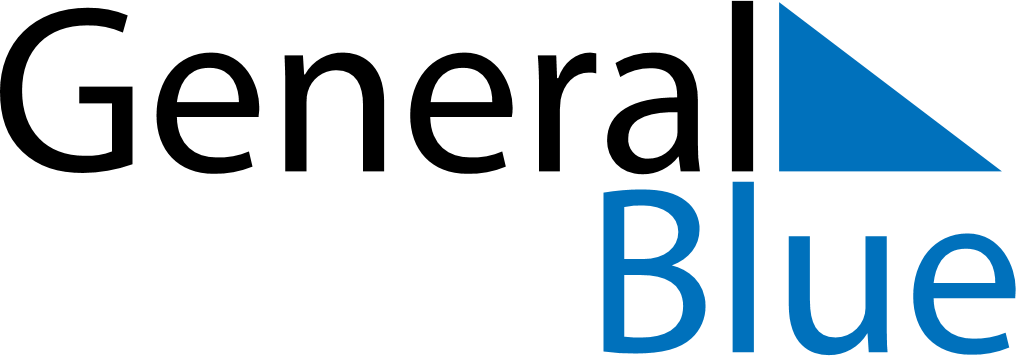 October 2024October 2024October 2024October 2024October 2024October 2024Alvesta, Kronoberg, SwedenAlvesta, Kronoberg, SwedenAlvesta, Kronoberg, SwedenAlvesta, Kronoberg, SwedenAlvesta, Kronoberg, SwedenAlvesta, Kronoberg, SwedenSunday Monday Tuesday Wednesday Thursday Friday Saturday 1 2 3 4 5 Sunrise: 7:05 AM Sunset: 6:37 PM Daylight: 11 hours and 31 minutes. Sunrise: 7:07 AM Sunset: 6:34 PM Daylight: 11 hours and 26 minutes. Sunrise: 7:09 AM Sunset: 6:31 PM Daylight: 11 hours and 22 minutes. Sunrise: 7:11 AM Sunset: 6:29 PM Daylight: 11 hours and 17 minutes. Sunrise: 7:13 AM Sunset: 6:26 PM Daylight: 11 hours and 12 minutes. 6 7 8 9 10 11 12 Sunrise: 7:15 AM Sunset: 6:23 PM Daylight: 11 hours and 7 minutes. Sunrise: 7:18 AM Sunset: 6:21 PM Daylight: 11 hours and 3 minutes. Sunrise: 7:20 AM Sunset: 6:18 PM Daylight: 10 hours and 58 minutes. Sunrise: 7:22 AM Sunset: 6:15 PM Daylight: 10 hours and 53 minutes. Sunrise: 7:24 AM Sunset: 6:13 PM Daylight: 10 hours and 48 minutes. Sunrise: 7:26 AM Sunset: 6:10 PM Daylight: 10 hours and 44 minutes. Sunrise: 7:28 AM Sunset: 6:07 PM Daylight: 10 hours and 39 minutes. 13 14 15 16 17 18 19 Sunrise: 7:30 AM Sunset: 6:05 PM Daylight: 10 hours and 34 minutes. Sunrise: 7:32 AM Sunset: 6:02 PM Daylight: 10 hours and 29 minutes. Sunrise: 7:34 AM Sunset: 6:00 PM Daylight: 10 hours and 25 minutes. Sunrise: 7:37 AM Sunset: 5:57 PM Daylight: 10 hours and 20 minutes. Sunrise: 7:39 AM Sunset: 5:54 PM Daylight: 10 hours and 15 minutes. Sunrise: 7:41 AM Sunset: 5:52 PM Daylight: 10 hours and 10 minutes. Sunrise: 7:43 AM Sunset: 5:49 PM Daylight: 10 hours and 6 minutes. 20 21 22 23 24 25 26 Sunrise: 7:45 AM Sunset: 5:47 PM Daylight: 10 hours and 1 minute. Sunrise: 7:47 AM Sunset: 5:44 PM Daylight: 9 hours and 56 minutes. Sunrise: 7:50 AM Sunset: 5:42 PM Daylight: 9 hours and 52 minutes. Sunrise: 7:52 AM Sunset: 5:39 PM Daylight: 9 hours and 47 minutes. Sunrise: 7:54 AM Sunset: 5:37 PM Daylight: 9 hours and 42 minutes. Sunrise: 7:56 AM Sunset: 5:34 PM Daylight: 9 hours and 38 minutes. Sunrise: 7:58 AM Sunset: 5:32 PM Daylight: 9 hours and 33 minutes. 27 28 29 30 31 Sunrise: 7:01 AM Sunset: 4:30 PM Daylight: 9 hours and 29 minutes. Sunrise: 7:03 AM Sunset: 4:27 PM Daylight: 9 hours and 24 minutes. Sunrise: 7:05 AM Sunset: 4:25 PM Daylight: 9 hours and 19 minutes. Sunrise: 7:07 AM Sunset: 4:23 PM Daylight: 9 hours and 15 minutes. Sunrise: 7:09 AM Sunset: 4:20 PM Daylight: 9 hours and 10 minutes. 